GAMES @ PI 
RETAIL AUCTION 2016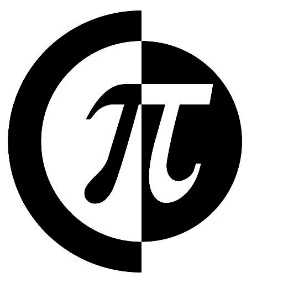 To assist us with better cataloguing and processing the items you are placing on auction, we will require some assistance. Please do help us by filling in the following form when dropping off your auction items.

Name: _________________________________________________________Member Number: _____________________________________________Email Contact: _______________________________________________Contact Number: _____________________________________________
GAMES AVAILABLE FOR AUCTIONITEMCommentsStarting Auction Price